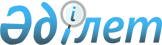 О внесении изменений в решение Павлодарского районного маслихата (41 очередная сессия, 5 созыв) от 26 декабря 2014 года № 41/310 "О Павлодарском районном бюджете на 2015 - 2017 годы"Решение маслихата Павлодарского района Павлодарской области от 4 ноября 2015 года № 52/394. Зарегистрировано Департаментом юстиции Павлодарской области 16 ноября 2015 года № 4790      В соответствии с пунктом 4 статьи 106 Бюджетного кодекса Республики Казахстан, Законом Республики Казахстан "О местном государственном управлении и самоуправлении в Республике Казахстан", Павлодарский районный маслихат РЕШИЛ:

      1. Внести в решение Павлодарского районного маслихата (41 очередная сессия, 5 созыв) от 26 декабря 2014 года № 41/310 "О Павлодарском районном бюджете на 2015 - 2017 годы" (зарегистрированное в Реестре государственной регистрации нормативных правовых актов от 13 января 2015 года за № 4260, опубликованные в районных газетах "Заман тынысы", "Нива" от 22 января 2015 года № 3), следующие изменения:

      в пункте 1:

      в подпункте 1):

      цифры "2 779 259" заменить цифрами "2 778 435";

      цифры "544 840" заменить цифрами "537 597";

      цифры "55 918" заменить цифрами "62 583";

      цифры "4 500" заменить цифрами "5 067";

      цифры "2 174 001" заменить цифрами "2 173 188";

      в подпункте 2) цифры "2 791 957" заменить цифрами "2 791 133";

      в подпункте 3):

      цифры "26 782" заменить цифрами "29 230";

      цифры "44 595" заменить цифрами "47 043";

      в подпункте 5) цифры "- 39 480" заменить цифрами "- 41 928";

      в подпункте 6) цифры "39 480" заменить цифрами "41 928";

      в пункте 2 цифры "5 800" заменить цифрами "4 400";

      приложения 1, 6 к указанному решению изложить в новой редакции согласно приложениям 1, 2 к настоящему решению.

      2. Контроль за выполнением настоящего решения возложить на постоянную комиссию районного маслихата по вопросам социально-экономического развития и бюджету.

      3. Настоящее решение вводится в действие с 1 января 2015 года. 

 О районном бюджете на 2015 год Распределение сумм трансфертов органам
местного самоуправления на 2015 год
					© 2012. РГП на ПХВ «Институт законодательства и правовой информации Республики Казахстан» Министерства юстиции Республики Казахстан
				
      Председатель сессии,

      секретарь маслихата

Б. Оралов
Приложение 1
к решению Павлодарского
районного маслихата
(52 очередная сессия, 5 созыв)
от 4 ноября 2015 года № 52/394Приложение 1
к решению Павлодарского
районного маслихата
(41 очередная сессия, 5 созыв)
от 26 декабря 2014 года
№ 41/310Категория

Категория

Категория

Категория

Сумма (тыс. тенге)

Класс Наименование

Класс Наименование

Класс Наименование

Сумма (тыс. тенге)

Подкласс

Подкласс

Сумма (тыс. тенге)

1

2

3

4

5

I. Доходы

2 778 435

1

Налоговые поступления

537 597

01

Подоходный налог

212 388

2

Индивидуальный подоходный налог 

212 388

03

Социальный налог

129 415

1

Социальный налог

129 415

04

Hалоги на собственность

177 197

1

Hалоги на имущество

132 311

3

Земельный налог

5 116

4

Hалог на транспортные средства

35 770

5

Единый земельный налог

4 000

05

Внутренние налоги на товары, работы и услуги

13 383

2

Акцизы

622

3

Поступления за использование природных и других ресурсов

4 193

4

Сборы за ведение предпринимательской и профессиональной деятельности

8 428

5

Налог на игорный бизнес

140

07

Прочие налоги

78

1

Прочие налоги

78

08

Обязательные платежи, взимаемые за совершение юридически значимых действий и (или) выдачу документов уполномоченными на то государственными органами или должностными лицами

5 136

1

Государственная пошлина

5 136

2

Неналоговые поступления

62 583

01

Доходы от государственной собственности

3 900

4

Доходы на доли участия в юридических лицах, находящиеся в государственной собственности

108

5

Доходы от аренды имущества, находящегося в государственной собственности

3 767

7

Вознаграждения по кредитам, выданным из государственного бюджета

23

9

Прочие доходы от государственной собственности

2

04

Штрафы, пени, санкции, взыскания, налагаемые государственными учреждениями, финансируемыми из государственного бюджета, а также содержащимися и финансируемыми из бюджета (сметы расходов) Национального Банка Республики Казахстан

86

1

Штрафы, пени, санкции, взыскания, налагаемые государственными учреждениями, финансируемыми из государственного бюджета, а также содержащимися и финансируемыми из бюджета (сметы расходов) Национального Банка Республики Казахстан, за исключением поступлений от организаций нефтяного сектора

86

06

Прочие неналоговые поступления

58 597

1

Прочие неналоговые поступления

58 597

3

Поступления от продажи основного капитала

5 067

03

Продажа земли и нематериальных активов

5 067

1

Продажа земли

5 067

4

Поступления трансфертов 

2 173 188

02

Трансферты из вышестоящих органов государственного управления

2 173 188

2

Трансферты из областного бюджета

2 173 188

Функциональная группа

Функциональная группа

Функциональная группа

Функциональная группа

Функциональная группа

Сумма (тыс. тенге)

Функциональная подгруппа

Функциональная подгруппа

Функциональная подгруппа

Функциональная подгруппа

Сумма (тыс. тенге)

Администратор бюджетных программ

Администратор бюджетных программ

Администратор бюджетных программ

Сумма (тыс. тенге)

Бюджетная программа Наименование

Бюджетная программа Наименование

Сумма (тыс. тенге)

1

2

3

4

5

6

II. Затраты

2 791 133

01

Государственные услуги общего характера

314 803

1

Представительные, исполнительные и другие органы, выполняющие общие функции государственного управления

253 825

112

Аппарат маслихата района (города областного значения)

12 936

001

Услуги по обеспечению деятельности маслихата района (города областного значения)

12 882

003

Капитальные расходы государственного органа

54

122

Аппарат акима района (города областного значения)

71 230

001

Услуги по обеспечению деятельности акима района (города областного значения)

70 454

003

Капитальные расходы государственного органа

776

123

Аппарат акима района в городе, города районного значения, поселка, села, сельского округа

169 659

001

Услуги по обеспечению деятельности акима района в городе, города районного значения, поселка, села, сельского округа

167 455

022

Капитальные расходы государственного органа

2 204

2

Финансовая деятельность

18 700

452

Отдел финансов района (города областного значения)

18 700

001

Услуги по реализации государственной политики в области исполнения бюджета и управления коммунальной собственностью района (города областного значения)

16 959

003

Проведение оценки имущества в целях налогообложения

833

010

Приватизация, управление коммунальным имуществом, постприватизационная деятельность и регулирование споров, связанных с этим

768

018

Капитальные расходы государственного органа 

140

5

Планирование и статистическая деятельность

21 318

453

Отдел экономики и бюджетного планирования района (города областного значения)

21 318

001

Услуги по реализации государственной политики в области формирования и развития экономической политики, системы государственного планирования

21 190

004

Капитальные расходы государственного органа 

128

9

Прочие государственные услуги общего характера

20 960

454

Отдел предпринимательства и сельского хозяйства района (города областного значения)

14 217

001

Услуги по реализации государственной политики на местном уровне в области развития предпринимательства и сельского хозяйства

14 217

458

Отдел жилищно-коммунального хозяйства, пассажирского транспорта и автомобильных дорог района (города областного значения)

6 743

001

Услуги по реализации государственной политики на местном уровне в области жилищно-коммунального хозяйства, пассажирского транспорта и автомобильных дорог 

6 743

02

Оборона

14 138

1

Военные нужды

7 426

122

Аппарат акима района (города областного значения)

7 426

005

Мероприятия в рамках исполнения всеобщей воинской обязанности

7 426

2

Организация работы по чрезвычайным ситуациям

6 712

122

Аппарат акима района (города областного значения)

6 712

007

Мероприятия по профилактике и тушению степных пожаров районного (городского) масштаба, а также пожаров в населенных пунктах, в которых не созданы органы государственной противопожарной службы

6 712

04

Образование

1 820 841

1

Дошкольное воспитание и обучение

249 029

123

Аппарат акима района в городе, города районного значения, поселка, села, сельского округа

186 551

004

Обеспечение деятельности организаций дошкольного воспитания и обучения

76 066

041

Реализация государственного образовательного заказа в дошкольных организациях образования

110 485

464

Отдел образования района (города областного значения)

62 478

040

Реализация государственного образовательного заказа в дошкольных организациях образования

62 478

2

Начальное, основное среднее и общее среднее образование

1 515 072

123

Аппарат акима района в городе, города районного значения, поселка, села, сельского округа

16 376

005

Организация бесплатного подвоза учащихся до школы и обратно в сельской местности

16 376

457

Отдел культуры, развития языков, физической культуры и спорта района (города областного значения)

42 058

017

Дополнительное образование для детей и юношества по спорту

42 058

464

Отдел образования района (города областного значения)

1 456 638

003

Общеобразовательное обучение

1 435 476

006

Дополнительное образование для детей 

21 162

9

Прочие услуги в области образования

56 740

464

Отдел образования района (города областного значения)

56 740

001

Услуги по реализации государственной политики на местном уровне в области образования 

17 269

005

Приобретение и доставка учебников, учебно-методических комплексов для государственных учреждений образования района (города областного значения)

16 460

007

Проведение школьных олимпиад, внешкольных мероприятий и конкурсов районного (городского) масштаба

1 387

015

Ежемесячная выплата денежных средств опекунам (попечителям) на содержание ребенка - сироты (детей-сирот), и ребенка (детей), оставшегося без попечения родителей

11 928

022

Выплата единовременных денежных средств казахстанским гражданам, усыновившим (удочерившим) ребенка (детей)-сироту и ребенка (детей), оставшегося без попечения родителей

447

029

Обследование психического здоровья детей и подростков и оказание психолого-медико-педагогической консультативной помощи населению

8 249

067

Капитальные расходы подведомственных государственных учреждений и организаций

1 000

06

Социальная помощь и социальное обеспечение

130 924

1

Социальное обеспечение

2 461

464

Отдел образования района (города областного значения)

2 461

030

Содержание ребенка (детей), переданного патронатным воспитателям

2 461

2

Социальная помощь

110 331

123

Аппарат акима района в городе, города районного значения, поселка, села, сельского округа

15 522

003

Оказание социальной помощи нуждающимся гражданам на дому

15 522

451

Отдел занятости и социальных программ района (города областного значения)

94 809

002

Программа занятости

12 371

004

Оказание социальной помощи на приобретение топлива специалистам здравоохранения, образования, социального обеспечения, культуры, спорта и ветеринарии в сельской местности в соответствии с законодательством Республики Казахстан

11 822

005

Государственная адресная социальная помощь

41

007

Социальная помощь отдельным категориям нуждающихся граждан по решениям местных представительных органов

36 744

010

Материальное обеспечение детей - инвалидов, воспитывающихся и обучающихся на дому

786

016

Государственные пособия на детей до 18 лет

5 179

017

Обеспечение нуждающихся инвалидов обязательными гигиеническими средствами и предоставление услуг специалистами жестового языка, индивидуальными помощниками в соответствии с индивидуальной программой реабилитации инвалида

23 626

052

Проведение мероприятий, посвященных семидесятилетию Победы в Великой Отечественной войне

4 240

9

Прочие услуги в области социальной помощи и социального обеспечения

18 132

451

Отдел занятости и социальных программ района (города областного значения)

18 132

001

Услуги по реализации государственной политики на местном уровне в области обеспечения занятости и реализации социальных программ для населения

16 680

011

Оплата услуг по зачислению, выплате и доставке пособий и других социальных выплат

552

021

Капитальные расходы государственного органа

900

07

Жилищно-коммунальное хозяйство

42 788

1

Жилищное хозяйство

19 859

123

Аппарат акима района в городе, города районного значения, поселка, села, сельского округа

6 174

027

Ремонт и благоустройство объектов в рамках развития городов и сельских населенных пунктов по Дорожной карте занятости 2020

6 174

472

Отдел строительства, архитектуры и градостроительства района (города областного значения)

13 685

003

Проектирование и (или) строительство, реконструкция жилья коммунального жилищного фонда

9 800

004

Проектирование, развитие и (или) обустройство инженерно-коммуникационной инфраструктуры

3 885

2

Коммунальное хозяйство

1 344

123

Аппарат акима района в городе, города районного значения, поселка, села, сельского округа

1 344

014

Организация водоснабжения населенных пунктов

1 344

3

Благоустройство населенных пунктов

21 585

123

Аппарат акима района в городе, города районного значения, поселка, села, сельского округа

21 585

008

Освещение улиц населенных пунктов

8 098

009

Обеспечение санитарии населенных пунктов

821

010

Содержание мест захоронений и погребение безродных

127

011

Благоустройство и озеленение населенных пунктов

12 539

08

Культура, спорт, туризм и информационное пространство

215 145

1

Деятельность в области культуры

154 109

123

Аппарат акима района в городе, города районного значения, поселка, села, сельского округа

124 861

006

Поддержка культурно-досуговой работы на местном уровне

124 861

457

Отдел культуры, развития языков, физической культуры и спорта района (города областного значения)

29 248

003

Поддержка культурно-досуговой работы

29 248

2

Спорт

3 093

457

Отдел культуры, развития языков, физической культуры и спорта района (города областного значения)

3 093

009

Проведение спортивных соревнований на районном (города областного значения) уровне

3 093

3

Информационное пространство

34 740

456

Отдел внутренней политики района (города областного значения)

12 391

002

Услуги по проведению государственной информационной политики

12 391

457

Отдел культуры, развития языков, физической культуры и спорта района (города областного значения)

22 349

006

Функционирование районных (городских) библиотек 

21 192

007

Развитие государственного языка и других языков народа Казахстана

1 157

9

Прочие услуги по организации культуры, спорта, туризма и информационного пространства

23 203

456

Отдел внутренней политики района (города областного значения)

12 855

001

Услуги по реализации государственной политики на местном уровне в области информации, укрепления государственности и формирования социального оптимизма граждан

7 440

003

Реализация мероприятий в сфере молодежной политики

5 177

032

Капитальные расходы подведомственных государственных учреждений и организаций

238

457

Отдел культуры, развития языков, физической культуры и спорта района (города областного значения)

10 348

001

Услуги по реализации государственной политики на местном уровне в области культуры, развития языков, физической культуры и спорта 

7 876

032

Капитальные расходы подведомственных государственных учреждений и организаций

2 472

10

Сельское, водное, лесное, рыбное хозяйство, особо охраняемые природные территории, охрана окружающей среды и животного мира, земельные отношения

120 973

1

Сельское хозяйство

39 426

453

Отдел экономики и бюджетного планирования района (города областного значения)

13 824

099

Реализация мер по оказанию социальной поддержки специалистов 

13 824

473

Отдел ветеринарии района (города областного значения)

25 602

001

Услуги по реализации государственной политики на местном уровне в сфере ветеринарии

12 294

005

Обеспечение функционирования скотомогильников (биотермических ям)

500

007

Организация отлова и уничтожения бродячих собак и кошек

1 500

008

Возмещение владельцам стоимости изымаемых и уничтожаемых больных животных, продуктов и сырья животного происхождения

6 355

010

Проведение мероприятий по идентификации сельскохозяйственных животных

1 135

047

Возмещение владельцам стоимости обезвреженных (обеззараженных) и переработанных без изъятия животных, продукции и сырья животного происхождения, представляющих опасность для здоровья животных и человека

3 818

6

Земельные отношения

18 413

463

Отдел земельных отношений района (города областного значения)

18 413

001

Услуги по реализации государственной политики в области регулирования земельных отношений на территории района (города областного значения)

8 427

004

Организация работ по зонированию земель

5 800

006

Землеустройство, проводимое при установлении границ районов, городов областного значения, районного значения, сельских округов, поселков, сел

4 186

9

Прочие услуги в области сельского, водного, лесного, рыбного хозяйства, охраны окружающей среды и земельных отношений

63 134

473

Отдел ветеринарии района (города областного значения)

63 134

011 

Проведение противоэпизоотических мероприятий 

63 134

11

Промышленность, архитектурная, градостроительная и строительная деятельность

10 833

2

Архитектурная, градостроительная и строительная деятельность

10 833

472

Отдел строительства, архитектуры и градостроительства района (города областного значения)

10 833

001

Услуги по реализации государственной политики в области строительства, архитектуры и градостроительства на местном уровне

7 233

013

Разработка схем градостроительного развития территории района, генеральных планов городов районного (областного) значения, поселков и иных сельских населенных пунктов

3 300

015

Капитальные расходы государственного органа

300

12

Транспорт и коммуникации

69 550

1

Автомобильный транспорт

67 660

123

Аппарат акима района в городе, города районного значения, поселка, села, сельского округа

3 354

013

Обеспечение функционирования автомобильных дорог в городах районного значения, поселках, селах, сельских округах

3 354

458

Отдел жилищно-коммунального хозяйства, пассажирского транспорта и автомобильных дорог района (города областного значения)

64 306

023

Обеспечение функционирования автомобильных дорог 

40 088

045

Капитальный и средний ремонт автомобильных дорог районного значения и улиц населенных пунктов

24 218

9

Прочие услуги в сфере транспорта и коммуникации

1 890

458

Отдел жилищно-коммунального хозяйства, пассажирского транспорта и автомобильных дорог района (города областного значения)

1 890

037

Субсидирование пассажирских перевозок по социально значимым городским (сельским), пригородным и внутрирайонным сообщениям

1 890

13

Прочие

31 092

3

Поддержка предпринимательской деятельности и защита конкуренции

348

454

Отдел предпринимательства и сельского хозяйства района (города областного значения)

348

006

Поддержка предпринимательской деятельности

348

9

Прочие

30 744

123

Аппарат акима района в городе, города районного значения, поселка, села, сельского округа

26 344

040

Реализация мер по содействию экономическому развитию регионов в рамках Программы "Развитие регионов"

26 344

452

Отдел финансов района (города областного значения)

4 400

012

Резерв местного исполнительного органа района (города областного значения)

4 400

14

Обслуживание долга

23

1

Обслуживание долга

23

452

Отдел финансов района (города областного значения)

23

013

Обслуживание долга местных исполнительных органов по выплате вознаграждений и иных платежей по займам из областного бюджета

23

15

Трансферты

20 023

1

Трансферты

20 023

452

Отдел финансов района (города областного значения)

20 023

006

Возврат неиспользованных (недоиспользованных) целевых трансфертов

1 423

049

Возврат трансфертов общего характера в случаях, предусмотренных бюджетным законодательством

1 922

051

Трансферты органам местного самоуправления

16 678

III.Чистое бюджетное кредитование

29 230

Бюджетные кредиты

47 043

10

Сельское, водное, лесное, рыбное хозяйство, особо охраняемые природные территории, охрана окружающей среды и животного мира, земельные отношения

47 043

1

Сельское хозяйство

47 043

453

Отдел экономики и бюджетного планирования района (города областного значения)

47 043

006

Бюджетные кредиты для реализации мер социальной поддержки специалистов 

47 043

Погашение бюджетных кредитов 

17 813

5

Погашение бюджетных кредитов

17 813

01

Погашение бюджетных кредитов

17 813

1

Погашение бюджетных кредитов, выданных из государственного бюджета

17 813

IV. Сальдо по операциям с финансовыми активами

0

V. Дефицит (профицит) бюджета

-41 928

VI. Финансирование дефицита (использование профицита) бюджета

41 928

7

Поступление займов

47 043

01

Внутренние государственные займы

47 043

2

Договора займа

47 043

03

Займы, получаемые местным исполнительным органом района (города областного значения)

47 043

16

Погашение займов

17 813

1

Погашение займов

17 813

452

Отдел финансов района (города областного значения)

17 813

008

Погашение долга местного исполнительного органа перед вышестоящим бюджетом

17 813

8

Используемые остатки бюджетных средств

12 698

01

Остатки бюджетных средств

12 698

1

Свободные остатки бюджетных средств

12 698

01

Свободные остатки бюджетных средств

12 698

Приложение 2
к решению Павлодарского
районного маслихата
(52 очередная сессия, 5 созыв)
от 4 ноября 2015 года № 52/394Приложение 6
к решению Павлодарского
районного маслихата
(1 очередная сессия, 5 созыв)
от 26 декабря 2014 года
№ 41/310№ п/п

Наименование сельских округов и сел

Сумма (тыс. тенге)

1

Григорьевский 

1 858

2

Ефремовский 

1 331

3

Зангарский 

650

4

Заринский

1 466

5

Кенесский 

1 533

6

Красноармейский 

1 684

7

Луганский 

823

8

Мичуринский 

765

9

Рождественский 

1 178

10

Чернорецкий 

2 215

11

Черноярский 

763

12

Ольгинка

679

13

Шакатский

1 733

Всего:

16 678

